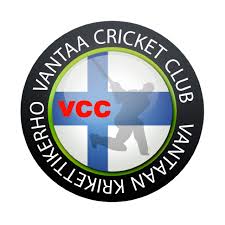 The Vantaa Cricket Club Membership Application FormMembership is open to all applicants regardless of age, ability, disability, gender, race, ethnicity, sexuality, nationality, religious belief or social/economic status.All details will be kept in a secure database with access restricted to authorised club officers only.Applicant’s Name……………………………………………………………………………………………………………………………………………………………….………………………………………………………………………………………………………………………………………………………………………..Address……………………………………………………………………………………………………………………………………………………………Post code…………………………..  Mobile / contact number……………………………………………………………………………………E-mail address………………………………………………………………………………………………………………………………………………….If you have any medical conditions of which we should be aware of please give details below:…………………………………………………………………………………………………………………………………………………………………………Membership fee is due before the end of April every year. Please select Membership type The amount of  membership fee will be decided during the Annual General Meeting (AGM) every year. Anyone who wants to play cricket in league games must also buy Finnish sports license every year. The above-mentioned membership fee does not include a license. This will be bought from the “Suomisport” (is a digital service shared by the entire sports community). The licenses of the Finnish Sports Confederation and the products attached to them (e.g. Sport insurance) will be sold through Suomisport from autumn every year.Signature……………………………………………………………. Date………………………………………………………………N. B. In line with GDPR ( The EU General Data Protection Regulation ) new regulations (2018) by signing this application form you agree to your personal data being stored on our database. Should your membership lapse, your data will be stored for a period of 12 months and then deleted.Please return forms to Vantaa Cricket Club, Kaskelantie 1A 68, 01200 Vantaa, or email to               kasunpasikku@gmail.comPlaying Member/employed150€New Playing Member (employed)100€New playing member (unemployed)50€Late Comer as a Playing Member/student50€Social Member50€